Lesson 17:  Divisibility Tests for 3 and 9 Student OutcomesStudents apply divisibility rules, specifically for  and , to understand factors and multiples.Lesson Notes Students already have knowledge on the divisibility rules of , , , , and .  Although those rules are not a focus for this lesson, they are revisited throughout the lesson.  Also, emphasize the difference between factors and multiples throughout the lesson.Classwork Opening Exercise (5 minutes)The Opening Exercise will help students review the divisibility tests for the numbers , , , , and .
Opening Exercise Below is a list of  numbers.  Place each number in the circle(s) that is a factor of the number.  You will place some numbers in more than one circle.  For example, if  were on the list, you would place it in the circles with , , and  because they are all factors of . ;  ;  ;  ;  ;  ;  ;  ;  ;  Discussion (8 minutes)Discuss students’ results from the opening exercise.  Students can either share their answers, or the teacher can conduct a poll (raising hands, standing up, electronically) to determine where students placed each number.After sharing which numbers go in each circle, have students examine the numbers in the opening activity.  Ask students to find shortcuts to determine in which group the number belongs just by looking at it. Ask students to share their short cuts or rules and discuss the divisibility rules for each number.  Have students take notes in their handbooks.
DiscussionDivisibility rule for :  If and only if its unit digit is , ,, , or.Divisibility rule for :  If and only if its last two digits are a number divisible by .Divisibility rule for :  If and only if its unit digit is or .Divisibility rule for :  If and only if its last three digits are a number divisible by .Divisibility rule for :  If and only if its unit digit is .Decimal numbers with fraction parts do not follow the divisibility tests.Explain that students will learn two new divisibility rules today.  The rules will be used to determine if numbers are divisible by  or.  Start with a number students already know have factors of  and , so they can see that the rule works.What do the numbers ,, ,, and  all have in common?They are divisible by .Calculate the sum of the digits for each given number.  For example, the sum of the digits in the number  is  because .Provide time for students to find the sums.  Record sums on the board.What do all these sums have in common?They are divisible by .When the sum of a number’s digits is divisible by , the entire number is divisible by .  Now let’s examine a different set of numbers:   and .  What do these numbers have in common?They are divisible by .Calculate the sum of the digits for each given number.Provide time for students to find the sums.  Record sums on the board.What do all the sums have in common?They are divisible by .When the sum of the digits is divisible by  and , the entire number is divisible by .  Let’s try to use this knowledge to determine if a large number is divisible by , , or both.  The number  is divisible by both  and .  (Show students on the calculator.)  Find the sum of the digits.Are  and  both factors of ?Yes.Calculating the sum of a number’s digits helps us to determine if the number is divisible by  or  or both.Introduce the divisibility rules for  and .  Have students record the rules in their handbooks.Divisibility rule for :  If the sum of the digits is divisible by , then the number is divisible by .Divisibility rule for :  If the sum of the digits is divisible by , then the number is divisible by .Through further discussion, explain to students that if a number is divisible by , it is also divisible by , but if a number is divisible by , it is not necessarily divisible by .Because , any number that is divisible by  will also be divisible by .Example 1 (5 minutes)
Example 1This example will show you how to apply the two new divisibility rules we just discussed.Is  divisible by  or ?  Why or why not?What are the three digits in the number ?, ,and What is the sum of the three digits?; the sum of the three digits is .Is  divisible by ? Yes.Is the entire number  divisible by ?  Why or why not?The number  is divisible by  because the sum of the digits is divisible by .This may be the place to help students recognize the difference between factors and multiples.  Nine is a factor of  because it is the product of  and ; therefore,  is a multiple of .Is the number  divisible by ?  Why or why not?Three is a factor of  because if  is a factor of , then  will also be a factor.  ORThe number  is divisible by  because the sum of the digits is divisible by .Example 2 (5 minutes)The students have now seen one example of the two new divisibility rules.  Allow students to work with a partner to decide whether a given number is divisible by  and .  If a majority of students are still struggling, the teacher may ask the same leading questions found in Example 1.Is  divisible by  or ?  Why or why not? Encourage students to check  first because if  is a factor, then students know that  is also a factor.  If  is not divisible by , then students must check to see if  is divisible by .
Example 2Is  divisible by  or ?  Why or why not? The number  is divisible by , but not by  because the sum of the digits is , and  is divisible by , but not by .This is another opportunity to emphasize the difference between factors and multiples.  Three is a factor of  because the product of  and  is ; therefore,  is a multiple of .Exercises 1–5 (13 minutes)Students may work with partners or individually to complete the exercises.  Remind students that they may circle more than one answer.  
Exercises 1–5Circle ALL the numbers that are factors of the given number.  Complete any necessary work in the space provided.Is  divisible by
Explain your reasoning for your choices.The number  is divisible by  because  is a factor of .  I know this because the sum of the digits is , which is divisible by .  The number  is not divisible by  because  is not divisible by , and  is not divisible by  because the last two digits () are not divisible by .Is  divisible byExplain your reasoning for your choices. The number  is divisible by  and  because both  and  are factors of .  I know this because the sum of the digits is , and  is divisible by both  and .  The number  is also divisible by  because the unit digit is a .Is  divisible by 
Explain your reasoning for your choices.The number  is divisible by , but not , because  is a factor of , but  is not.  I know this because the sum of the digits is , which is divisible by , but not .  The number  is not divisible by  because it does not end with ,,,,or .Is  divisible by
Explain your reasoning for your choices.The number  is divisible by  and  because  and  are factors of  .  I know this because the sum of the digits is , which is divisible by  and .  The number   is also divisible by  because  is a factor of  .  I know this because the unit digit is .Is  divisible by
Explain your reasoning for your choices.The number  is divisible by , but not divisible by , because  is a factor of , but  is not.  I know this because the sum of the digits is , which is divisible by  but not divisible by .  The number  is divisible by  because the last three digits () is divisible by .  Closing (4 minutes)  Without completing the division, how can you determine if a number is divisible by ?Calculate the sum of the digits; if the sum of the digits is divisible by , the entire number is divisible by .If a number is divisible by , will it be divisible by ?  Explain your answer.If a number is divisible by , the sum of the digits will be divisible by .  Any number that is divisible by  is also divisible by  since .If a number is divisible by , will it be divisible by ?  Explain your answer.If a number is divisible by , it may not be divisible by  because  has more multiples than .Exit Ticket (5 minutes) Name ___________________________________________________		Date____________________Lesson 17:  Divisibility Tests for 3 and 9Exit TicketIs  divisible by ?  If it is, write the number as the product of  and another factor.  If not, explain. Is  divisible by ?  If it is, write the number as the product of  and another factor.  If not, explain.Explain why  is divisible by both  and . Exit Ticket Sample SolutionsIs  divisible by ?  If it is, write the number as the product of  and another factor.  If not, explain.The number  is not divisible by  because the sum of the digits is , which is not divisible by .Is  divisible by ?  If it is, write the number as the product of  and another factor.  If not, explain.The number  is divisible by  because the sum of the digits is , which is divisible by .  Nine is a factor of  because . Explain why  is divisible by both  and .The number  is divisible by both  and  because the sum of the digits is , which is divisible by both  and .Problem Set Sample SolutionsIs  divisible by both  and ?  Why or why not?The number  is divisible by both  and  because the sum of the digits is , which is divisible by  and .Circle all the factors of  from the list below.Circle all the factors of  from the list below.Write a  digit number that is divisible by both  and .  Explain how you know this number is divisible by  and .Answers will vary.  Possible student response:  The sum of the digits is divisible by , and that’s how I know the number is divisible by .  The last  digits are divisible by , so the entire number is divisible by .Write a  digit number that is divisible by both  and .  Explain how you know this number is divisible by  and .Answers will vary.  Possible student response:  The number ends with a  or , so the entire number is divisible by .  The sum of the digits is divisible by , so the entire number is divisible by .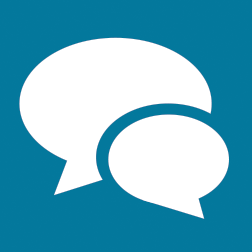 